Инструкция по заполнению заявки на учебного ассистентаЗаявка на учебного ассистента подается в Личном кабинете (ЛК), для входа в который потребуется Ваша корпоративная почта и пароль.Если Вы потеряли почту или пароль, то Вы можете обратиться по данному вопросу к Сапожниковой Анастасии Сергеевне asapozhnikova@hse.ru.Шаг 1Откройте Вашу страницу на сайте НИУ ВШЭ. В верхнем правом углу страницы есть синяя иконка с изображением головы, нажмите на нее и зайдите в личный кабинет: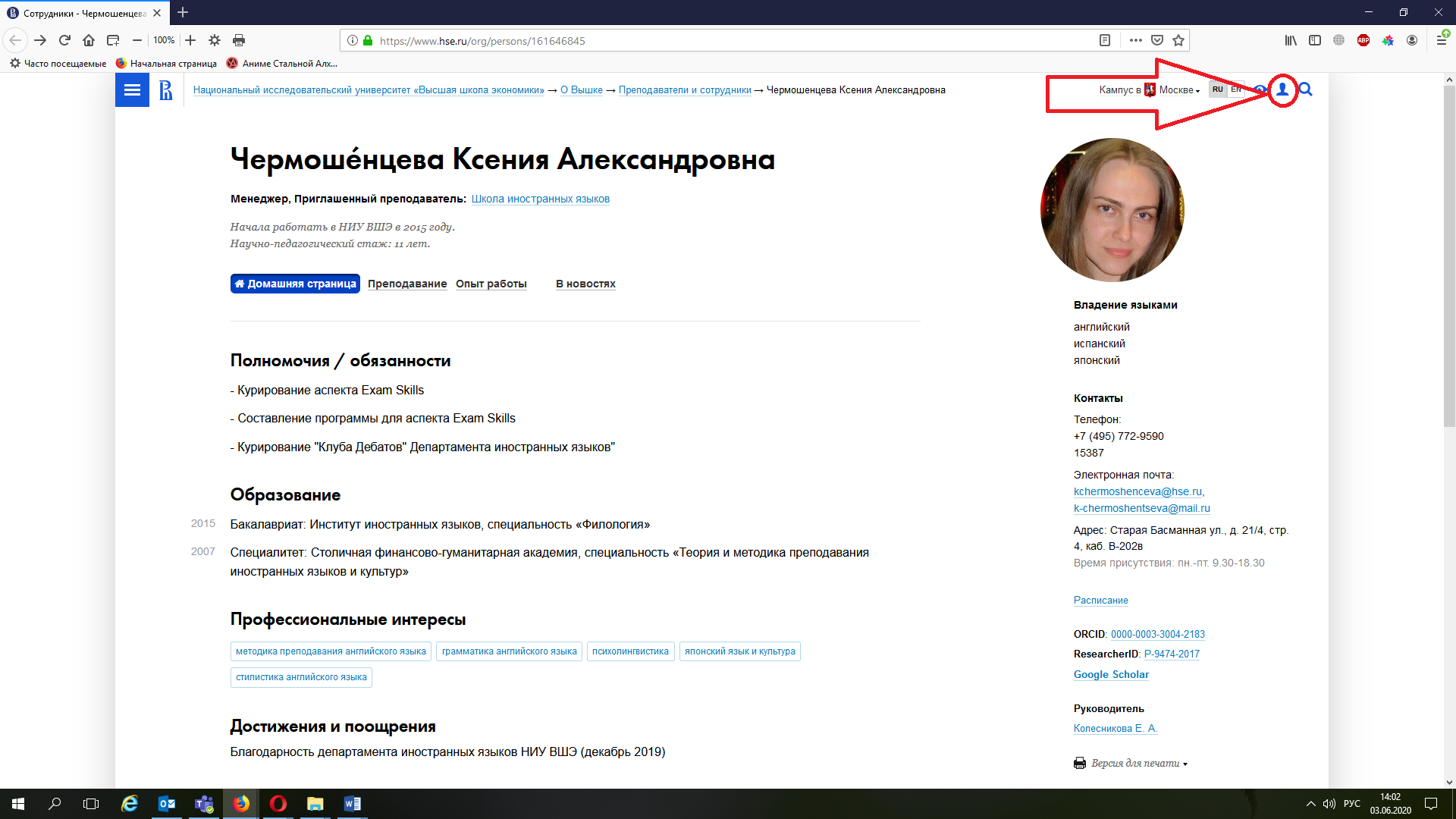 Шаг 2Зарегистрируйтесь с личном кабинет. Введите свой логин – это Ваши имя и фамилия ДО @hse.ru Например, kchermoshenceva@hse.ru: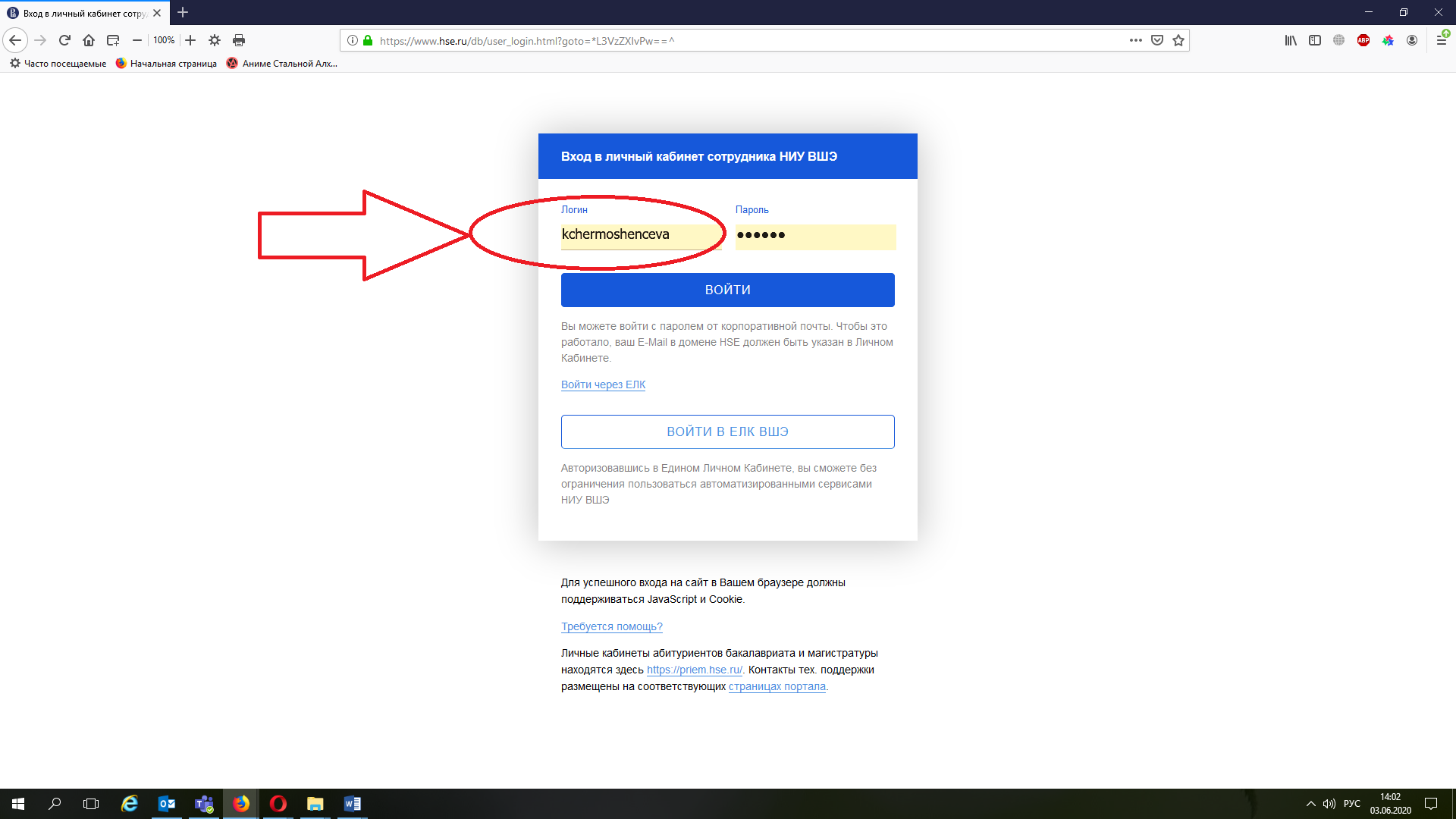 Шаг 3Введите пароль. Пароль для личного кабинета совпадает с паролем от Вашей почты. Нажмите кнопку «Войти»: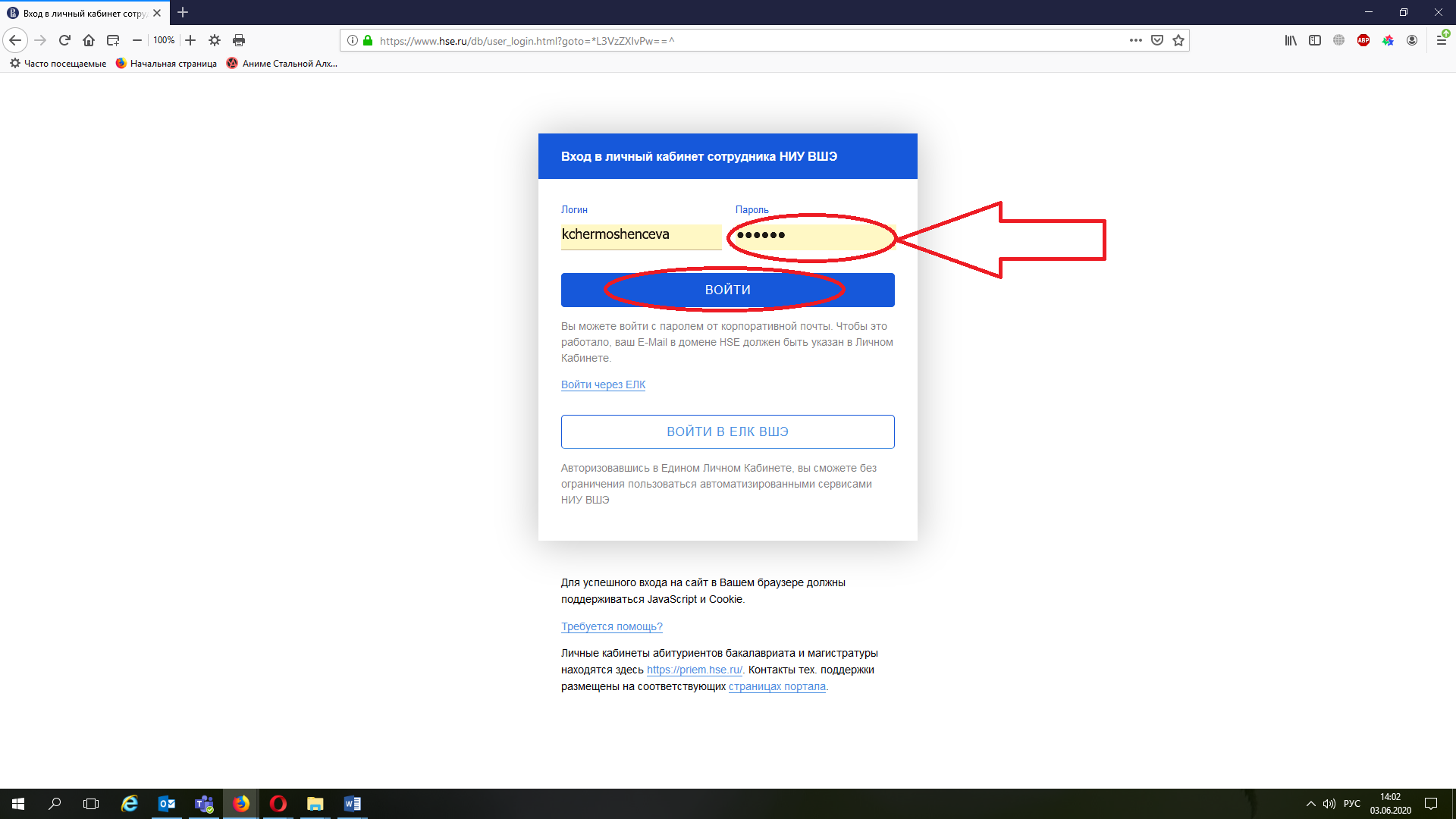 Шаг 4В личном кабинете зайдите в раздел «Заявки и отчеты»: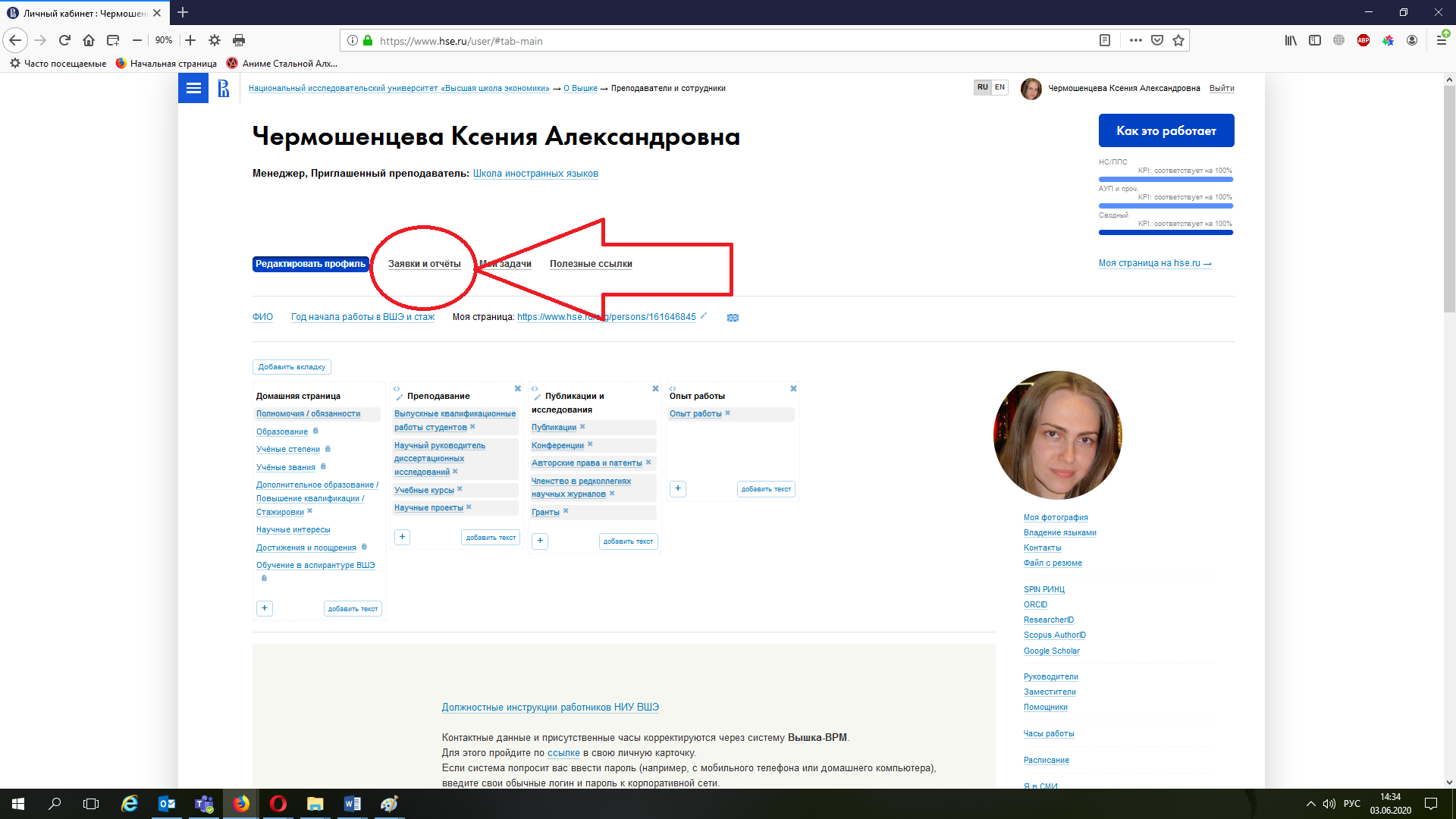 Шаг 5Внизу страницы есть опция «Заявка на учебную дисциплину с участием учебного ассистента», нажмите «Подача и управление заявками»: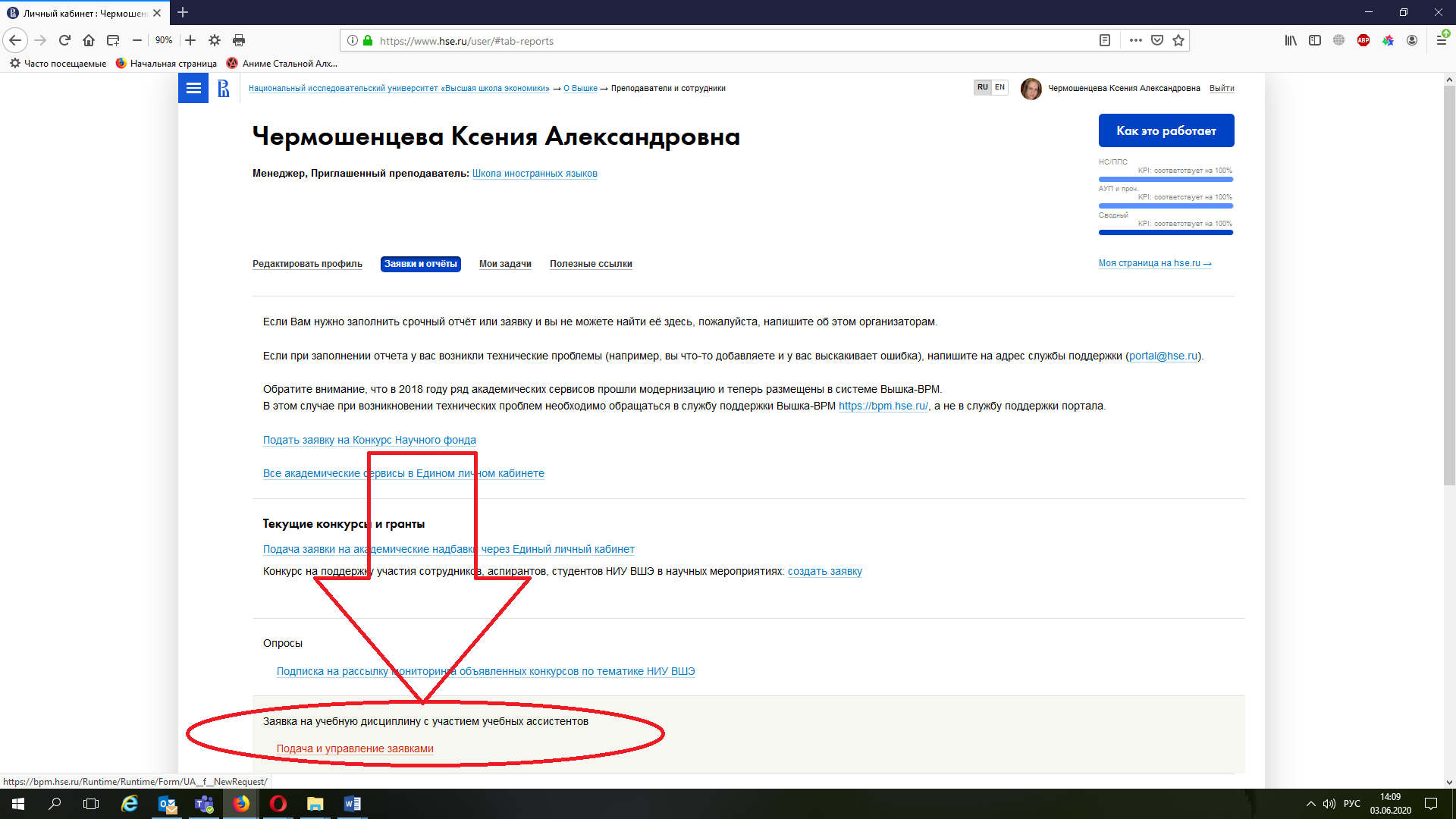 Шаг 6Заполните необходимые данные сначала в разделе «Информация о руководителе» и перейдите на вторую вкладку «Информация об учебном ассистенте»: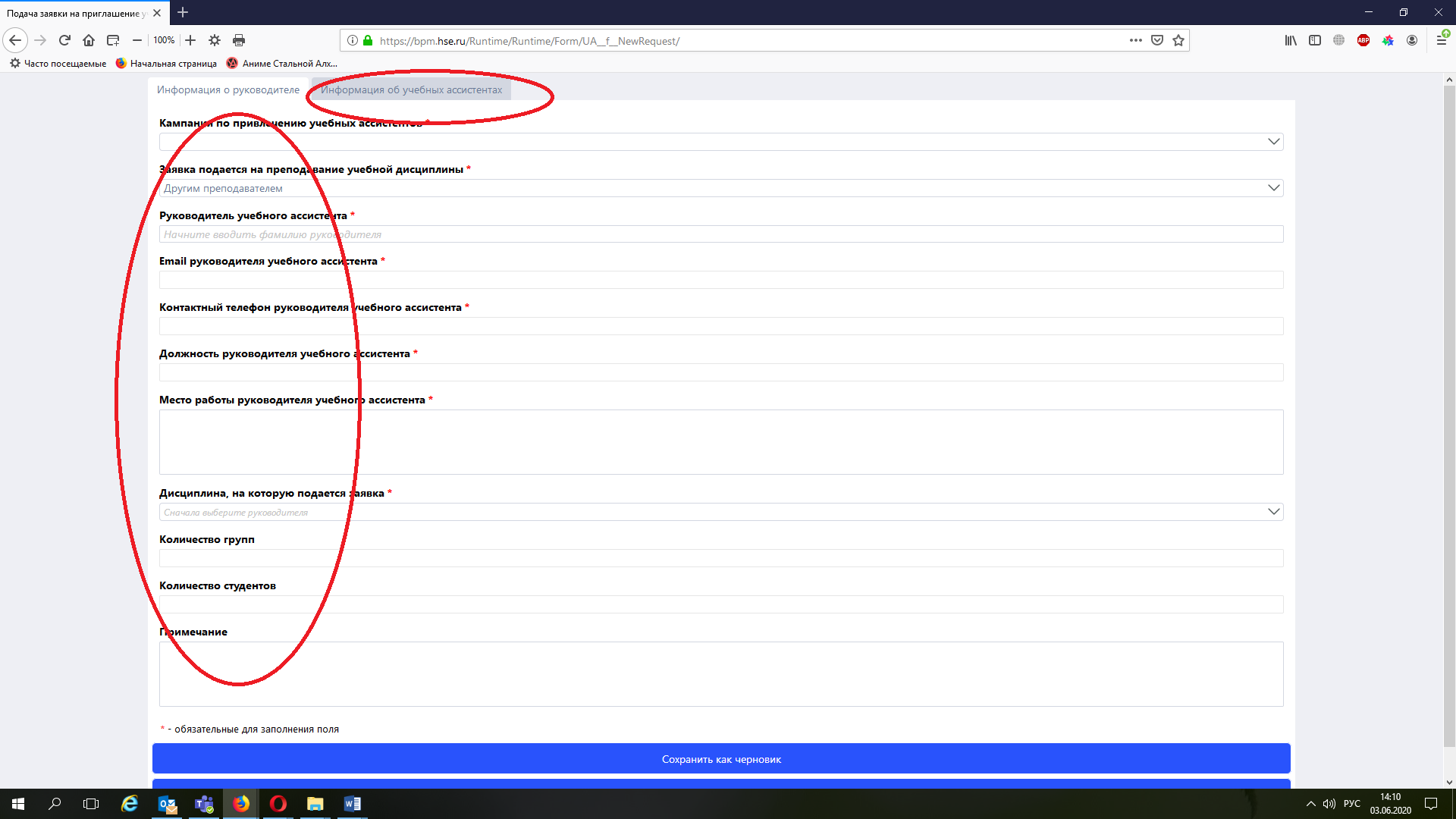 В графе «Дисциплина, на которую подается заявка» выберите ту дисциплину, с которой Вам будет помогать ассистент. Если есть несколько или очень много вариантов одной и той же дисциплины, то Вам следует выбрать ту, где указана Ваша образовательная программа. Например, «Английский язык (Обр. программа: Иностранные языки и межкультурная коммуникация)».Шаг 7После заполнения информации об ассистенте нажмите «Отправить на утверждение»: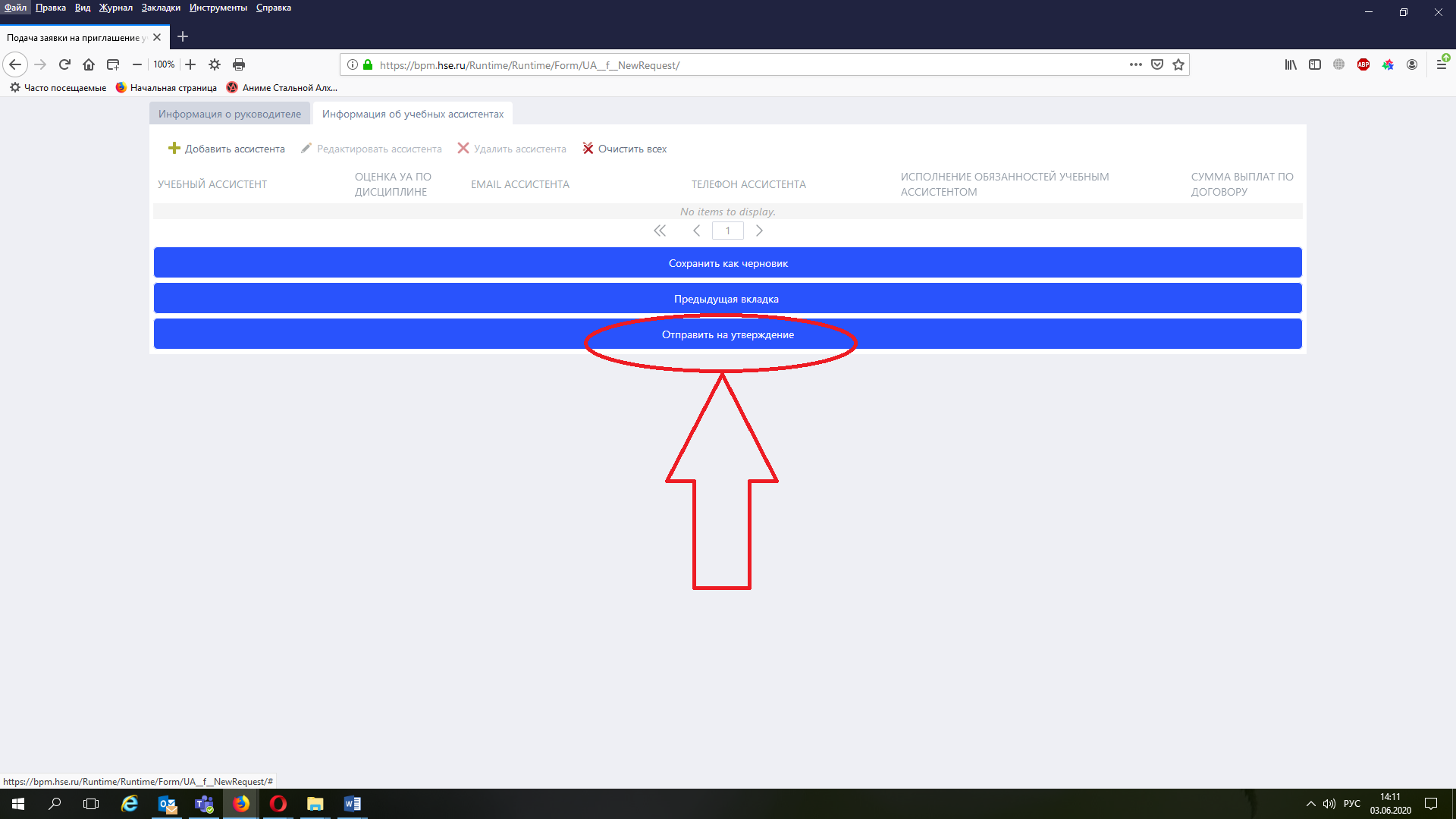 